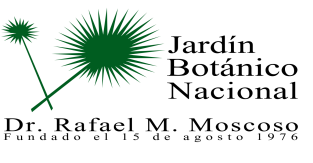 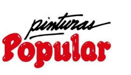 El JBN realiza acto de premiación por concurso fotográficoCon el objetivo de promover los espacios con que cuenta la institución y a la vez educar sobre la flora nacional, el Jardín Botánico Nacional Dr. Rafael M. Moscoso (JBN) realizó la primera edición del concurso fotográfico “Vida y Paisaje en el JBN”, el cual estuvo dirigido a fotógrafos aficionados de todo el país. La convocatoria contó con la participación de 120 fotógrafos, quienes captaron con sus lentes momentos, lugares y elementos de flora y fauna del JBN, que por su naturaleza son únicos, y que permiten apreciar la magia de la biodiversidad en este pequeño territorio de 2.0 km² de la ciudad de Santo Domingo.La entrega de premios estuvo encabezada por el director general del JBN, Ricardo García, el vice-presidente ejecutivo de Pinturas Popular, el señor Rubén Acevedo y Pericles Brea, miembro de la Sociedad Fotográfica F64; quienes destacaron la importancia de realizar actividades como ésta, entendiendo que la fotografía es una forma de que perdure la riqueza de flora y fauna que predomina en el JBN, material que se convierte en un patrimonio cultural para el conocimiento de toda la sociedad. “Agradezco en nombre del personal que compone el Jardín Botánico Nacional  el apoyo brindado por parte de Pinturas Popular y el Grupo F64 para la realización y premiación de este concurso, y a la vez a todos los artistas del lente que se interesaron en plasmar en imágenes nuestra institución”, expresó García.Mientras que la gerente de mercadeo de Pinturas Popular, Michell Peña, explicó que es parte de la cultura de Pinturas Popular apoyar el talento dominicano, y que les llena de regocijo y satisfacción apoyar las distintas expresiones del arte en la República Dominicana.El concurso, que contó con el patrocinio de Pinturas Popular, empresa que tiene como responsabilidad social el compromiso con la protección del medio ambiente y la preservación de los recursos naturales. Mientras que el jurado estuvo conformado por miembros de la Sociedad Fotográfica F64, grupo que tiene como finalidad educar con imágenes, vivencias sobre la vida y experiencias de fotógrafos nacionales e internacionales, así como relatos relacionados con la fotografía. A la actividad, celebrada en el Domus Grande del JBN,  asistieron miembros del Consejo Directivo del Jardín Botánico, funcionarios, personalidades relacionadas al mundo de la fotografía, e invitados especiales.Sobre la premiaciónFueron seleccionados tres ganadores con un primer, segundo y tercer lugar; además, de 10 menciones de honor.Resultando ganadora del primer lugar la fotografía titulada: “Carpintero llegando al nido”, del autor Héctor Arturo Méndez; segundo lugar, la fotografía “El camino de la Vida”, del autor Joel Bellarion Anico Hernández y el tercer lugar se le otorgó a la fotografía “Posesión de la Flora” de la autora Jessica Mercedes Rivas. A los ganadores se les entregaron cámaras fotográficas profesionales, mientras que las 10 menciones recibieron de órdenes de compras y certificados de participación.  Como resultado de este concurso se elaborará un catálogo que contendrá las 60 fotografías mejor valoradas. Adjunto Listado de los ganadores y brochure del concurso.29 de agosto 2018División de Comunicaciones 